Name: _____________________________________					Test Date: ___________________________Topic 1: Properties of MatterUse these tools to help you study:Packets/Notes from Topic 1All vocabulary in Topic 1This study guideReread any part of your textbook to review challenging topicsVocabulary: Match the term to the correct definition:List as many properties of matter as you can that scientists can use when classifying materials:______________________________________________________________________________________________________________________________________________________________________________________________ _______________________________________________________________________________________________ _______________________________________________________________________________________________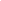 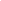 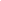 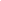 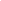 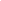 In the boxes below, draw what particles would look like in each state of matter. Then write one word that describes the movement of the particles.______________________  	         ______________________    	      ______________________Fill in the blank with the correct word:Temperature will affect the speed that particles move. The higher the temperature, the _________________ particles will move. The lower the temperature, the _________________ particles will move. Circle the correct underlined word for each statement:When temperature increases (becomes warmer) particles inside of a container put         more / less pressure on the container. When temperature decreases (becomes cooler) particles inside of a container put more / less pressure on the container.A.  A conductor allows ___________________________________________________________________ ______________________________________________________________________________________Give an example of a material that conducts heat  _____________________________________________Give an example of a material that doesn’t conduct heat well ____________________________________What are the 4 properties of a material that could be measured? Give the standard unit each would be measured in across the world.Describe the 3 states of matter.Liquid:________________________________________________________________________________________________________________________________________________________________________________________ Solid:__________________________________________________________________________________________ _______________________________________________________________________________________________Gas:___________________________________________________________________________________________ _______________________________________________________________________________________________Theo has four different substances.  He places the same amount of each substance in a cup of hot water and a cup of cold water.  He stirs each cup of water for one minute and records his data in the table.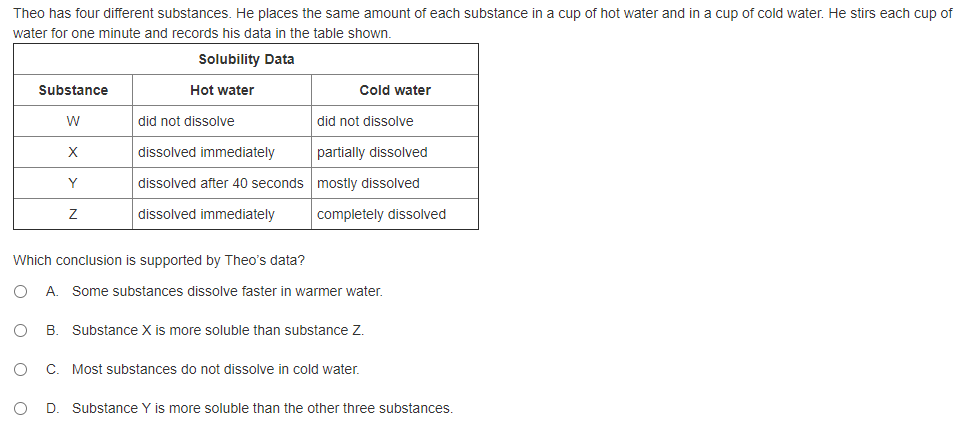 ____ observea. to compare something to a standard unit____ measureb. a matter made of two or more elements, such as water, oxygen, and salt____ solubilityc. a measure of how fast the particles of matter are moving ____ atomd. the smallest particle of a compound that has the same properties of the      compound____ moleculee. to use your senses to gather information____ compoundf. a particle that is the smallest and most basic part of an element____ temperatureg. the amount of matter an object has____ massh. the property of a substance that tells how well it dissolves into another      material____ volumei. the amount of space an object takes upProperty (ex. Volume)Standard Unit (ex. milliliters)